关于赫山区2019年预算执行情况和2020年预算草案的报告——2019年12月27日在赫山区第五届人民代表大会第五次会议上赫山区财政局各位代表：我受区人民政府委托，向大会报告赫山区2019年预算执行情况和2020年预算草案，请予审查，并请各位政协委员和列席会议的同志提出意见。一、2019年预算执行情况2019年，在区委、区政府的坚强领导和区人大、区政协的监督支持下，全区财政工作主动适应经济发展新常态，准确把握新时代财政工作新要求，充分发挥财政职能作用，统筹兼顾、突出重点、深化改革、规范管理，继续落实积极财政政策，调整优化支出结构，切实保障和改善民生，有力支持了全区经济社会事业平稳健康发展。（一）一般公共预算执行情况〔1〕1.收入质量显著提升。区本级地方财政收入完成（预计，下同）123148万元，为调整预算的101.19%，较上年实际完成收入增长5.27%（区五届人大三次会议批准的全区一般公共预算收入预算为231182万元，区本级地方财政收入为121700万元）。其中，税收收入完成93855万元，非税收入完成29293万元，非税收入占地方财政收入的23.79%，远低于省级要求的30%，实现了收入总量稳步提升、收入质量明显改善。2019年区本级地方财政收入完成情况（万元）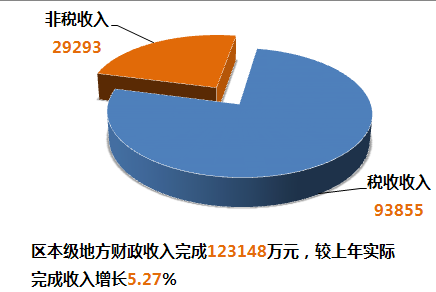 2.支出结构逐步优化。全年完成一般公共预算支出531360万元，所有支出均严格按照区五届人大常委会第27次会议批准的调整预算执行。比上年增加15476万元，增长3%，其中民生支出371952万元，占一般公共预算支出的比重为70%。教育、社会保障和就业、医疗卫生和计划生育支出分别占一般公共预算支出的19.75%、18.93%、12.57%。2019年区本级支出执行情况（万元）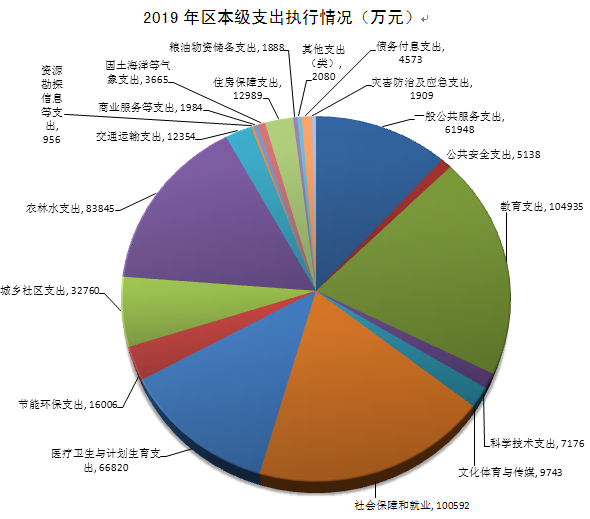 3.收支预算实现平衡。全年纳入预算平衡收入为564368万元，其中区本级地方财政收入123148万元，上级补助收入382279万元，调入资金33733万元，地方政府一般债券资金14050万元，动用预算稳定调节基金1117万元，上年结转收入10041万元；纳入预算平衡的支出为564368万元，其中区本级地方财政支出531360万元，上解支出29408万元，地方政府债券还本支出3600万元。（二）政府性基金预算执行情况〔2〕收入预算为70000万元，实际完成100500万元，其中区本级政府性基金收入98000万元，上级补助2500万元；支出预算为70000万元，实际完成93500万元（其中专项债券付息支出2021万元），调出一般公共预算5000万元，当年结余2000万元。（三）社会保险基金预算执行情况〔3〕收入预算为205666万元，实际完成212691万元；支出预算为195913万元，实际完成216204万元。需要说明的事项：一是按照全口径预算编制〔4〕的要求，除以上三项预算以外，还应包括全区国有资本经营预算〔5〕，由于我区没有国有资本经营收入，所以没有编制该预算；二是上述数据是根据预算执行情况初步汇总的，在完成财政决算审查汇总后，还会有所变化，届时再报请区人大常委会审查批准。三是2019年编制了调整预算草案，并经区五届人大常委会第27次会议审查通过批准。四是今年下半年，上级对财政收入的考核指标由原来的财政总收入指标调整为本级地方收入指标，同时，不再实行非税收入限额管理。因此，在预计2019年财政收入完成情况时，只预计区本级地方收入，对财政总收入不再进行预计。（四）对区五届人大三次会议有关决议落实情况说明一是大力促进实体经济发展，支持企业做大做强。全年安排工业十条奖励375万元，兑现区人民政府促进实体经济发展奖励，安排资金456万元，支持艾华集团科技创新，安排科技三项资金180万元，支持了一批中小企业科技创新。大力帮扶实体经济，安排资金2300万元，重点支持华慧新能源、鼎一致远、华翔翔能等企业做大做强。全面落实减税降费政策，经测算全年让利于企业3.2亿元，减轻了企业负担，极大地促进了实体经济发展。二是加强收入征管，争取应收尽收。深入企业了解情况，依法开展纳税评估，完善税源监控体系，建立部门联动机制，查漏补缺，应收尽收。三是严格预算管理，进一步优化支出结构。下半年，通过编制调整预算，优化支出结构，调整了部分支出项目，进一步体现了预算的严肃性。大力压减一般性支出，各部门按10%的幅度压减年初预算安排的一般性支出488万元，调减县处级实职退休人员医保统筹金83万元；增加扶贫支出3180万元，污水处理厂运行经费480万元，有力地促进了“三大攻坚战”。四是主动回应代表和群众普遍关心的问题。安排资金75万元，对部分社区党群服务中心规范化建设给予支持，年中追加区图书馆购书馆藏经费5万元，并在2020年预算中增加了10万元用于购书馆藏，以满足市民阅读需求。五是进一步加强政府债务管理，推动平台公司转型。今年以来，严格按照省市要求，坚决遏制隐性债务增量，妥善化解隐性债务存量，建立规范的举债融资机制，债务风险整体可控。区委、区政府出台了《赫山区平台公司转型发展暂行办法》，对平台公司转型作出了明确的规定，转型工作已基本完成。六是全面推进绩效目标管理，进一步加强预算绩效评价。全区所有区直一级预算单位均申报了部门整体支出和专项资金绩效目标，财政部门进行了规范性和实质性审核，实现了绩效目标部门全覆盖。开展区级财政资金绩效自评工作，完善扶贫资金动态系统，组织各单位对动态系统下达的资金4.4亿元进行了自评。出台了预算绩效运行跟踪监控文件,全区项目资金100万以上的填报了跟踪监控表。（五）区本级政府债务情况至2019年11月底，区本级政府债务余额为21.24亿元，其中：政府负有偿还责任的债务19.87亿元，政府负有担保责任的债务0.63亿元，政府可能承担一定救助责任的债务0.74亿元，债务规模适度、风险可控。全年纳入预算的还本付息支出为10194万元，其中偿还本金支出3600万元，利息支出6594万元。（六）主要工作开展情况2019年，区财政按照区五届人大三次会议有关决议和审查意见，认真谋划，主动作为，积极推进财政管理制度改革，严格规范财政收支管理，集中财力保民生保重点，为全区经济社会持续稳定发展提供了坚实的财力保障。1.支持打好“三大攻坚战”〔6〕。围绕中央经济工作会议作出打好“三大攻坚战”的重要决策，立足财政职能，采取扎实有效措施，狠抓各项决策部署落地生根。支持打好防范化解重大风险攻坚战。一是努力化解存量债务。各平台公司和债务单位严格执行年度化债方案，落实偿债责任。二是全面开展“六个一批”〔7〕工作。按照区委、区政府的统一部署，我区各平台公司充分利用“六个一批”政策，与各金融机构沟通、协商，取得一定的成绩，城建投和龙岭投（含龙桥公司）三大平台公司与工行、建行、交行、农行、农商行、国开行、光大银行、长沙银行等十余家金融机构对近30个贷款项目进行了商讨，通过调整还款计划、借新还旧、降低利率等方式，有效减轻了近期还款压力，缓释了债务风险。三是用好政府债券政策，共计争取各类债券资金6.19亿元，其中，政府一般债券0.87亿元，专项债券4.6亿元，再融资债券0.72亿元。在置换存量债务的同时，开好举债前门，大幅减轻了还本付息压力，并确保按时足额还本付息，实现了保工资、保运转、保基本民生。支持打好精准脱贫攻坚战。大力推进产业扶贫，累计向4202户贫困户发放扶贫小额贷款，完成财政贴息581万元。全面落实健康扶贫“三个一批”〔8〕、“先诊疗后付费”、“一站式”服务，累计报销医疗费用14122万元，受惠贫困户30878人次，其中，财政兜底支付1382万元。推进教育扶贫，发放助学金3103万元，并对29所中心学校进行提质改造；启动“雨露计划”〔9〕，累计向968名贫困学子发放补助145万元，全区无一人因贫辍学。落实兜底保障，发放特困供养资金2962万元，发放医疗救助、急难救助、临时救助资金1971万元。加强贫困村提升工程，投资2663万疏浚沟渠180条、整修塘坝97口、处险加固水库7座；投入9000余万元，加强农网改造，解决重过载123个，线路2条，消除触电隐患120处。支持打好污染防治攻坚战。投入资金6350万元推进石煤矿山整治，宏安矿业等石煤矿山污染有效整改，实现矿坑填埋喷浆、覆土复绿；安排资金4413万元，用于农村清洁工程和人居环境综合整治，农村环境卫生面貌持续改善；投入资金880万元用于黑臭水体治理，南干渠、牛蛟港渠及20处镇、村黑臭水体水质明显好转；支持垃圾处理升级改造，安排资金15442万元，用于畜禽污染防治、农村改水改厕、清扫保洁等支出，确保了全区重点污染源治理与防治等重大项目推进，生态环境持续改善。2.支持经济稳定发展。围绕区委、区政府决策部署，深入研究谋划，统筹安排资金，有效实施了稳增长等一系列财政政策措施，有力促进了全区经济社会发展。支持产业优化升级。争取产业化发展资金、企业技术改造、节能创新专项补助等资金1312万元,促进品牌建设，推进企业转型升级与集群发展；争取外经贸发展专项、外贸保目标促发展专项等资金1389万元，推动全区外贸进出口发展和对外开放水平；采取以奖代补方式安排资金182万元，加大对重点行业、龙头产业和纳税大户的扶持力度，促进优势产业做大做强。完成创业担保贷款额度5000万元，安排创业担保贷款财政贴息资金196万元，促进金融机构与中小微企业互动、企业自主创新与政府扶持联动，放大财政资金杠杆效应。支持产业项目建设。安排招商引资、立项争资工作经费和奖励基金530万元，支持招商项目落地；园区投入11.86亿元，完善基础设施，形成高新大道片区等多个项目群；以“项目建设年”为主线，安排资金10664万元，抓好了交通运输、粮食仓储物流、田园综合体、地质灾害防治体系等一批项目的建设。支持科技创新。拨付科技资金2612万元，支持重大科研项目、科技成果转化、企业技术创新和公共服务平台建设，推动自主创新和高新技术产业发展。3.支持改善民生福祉。始终把保障和改善民生作为财政工作的出发点和落脚点，调整优化支出结构，统筹财力解决涉及群众切身利益的问题。全区财政民生支出371952万元，增长3.29%，占全区一般公共预算支出的70%。支持教育事业发展。全区财政教育支出104934万元，增长3.48%。促进中小学教育均衡发展。拨付资金74738万元，保障中小学教师工资及时足额发放，安排资金7228万元，全面落实城乡义务教育生均经费政策和减免学杂费等各项助学政策，区内各基础教育均衡发展。支持中小学建设，拨付资金5754万元，改善农村及城市中小学薄弱学校基本办学条件，全年新建、改扩建中小学34所，新增学位4565个。促进职业教育和高中教育发展。全面实施生均财政拨款预算，拨付资金2995万元，积极推进职业教育改善办学条件，落实职业教育和高中教育国家奖学金、助学金及免学费政策，推动职业教育和高中教育健康发展。支持文化体育事业发展。全区财政文化体育与传媒支出6834万元。开展农村文化建设工作，推进送电影送戏下乡，全年免费为基层群众放映、演出3079场。积极落实两馆一站免费开放制度。加强群众体育活动经费投入，促进全民健身事业发展。完善社会保障和就业体系。全区社会保障各项支出218718万元，增长13.6%。健全社会保险体系。拨付资金19065万元，稳步提升城乡居民社会养老保险待遇，参保总人次超过39.61万。落实机关事业单位养老金和企业退休人员基本养老金标准动态调整政策，养老金支出109935万元，确保了38042名离退休人员待遇的落实。扎实做好就业工作。拨付资金2514万元，认真落实社会保险补贴、公益性岗位补贴等再就业资金政策，实现新增城镇就业6506人、农村劳动力转移就业2610人。完善社会救助体系。做好城乡低保提标工作，发放低保资金6569万元，城乡低收入人群最低生活标准得到保障。拨付资金2962万元落实五保户待遇，确保了五保户的基本生活。建立全覆盖医疗救助体系。拨付资金1002万元，积极推进医疗救助资金的规范管理和使用，全区26768人次享受到医疗救助。提高城乡居民医疗保障水平。拨付资金43670万元，实施新农合按病种付费和“先住院，后付费”等惠民措施，人均受益2967元。提升大病保险水平。补贴资金3327万元启动城乡居民大病保险工作，5827人次享受大病医疗保险，有效防范了城乡居民因病致贫、因病返贫。4.支持三农发展。争取上级资金11755万元，用于国土水土修复、农机补贴、林业、畜牧等专项支出。落实惠农政策，通过“一卡通”〔10〕共发放31项财政惠农补贴资金16443万元。安排资金8661万元, 全面完成了2019年度欧江岔镇、新市渡镇、岳家桥镇高标准农田一期建设项目，支持粮食产能规划田间工程，建设高标准农田5.2万亩。投资200万元，基本完成了赫山区蔬菜优势特色产业园等6个产业化发展财政补助项目。投入资金1020万元，推进农村公益事业财政奖补项目和村级集体经济发展。加强政策性农业保险〔11〕工作，调整五个险种，保费总额7356万元。落实县级储备粮任务，及时拨付储备粮利费补贴106万元，发放稻谷目标价格补贴资金3224万元。补贴油价资金516万元，用于农村水路公路客运运输。积极落实各项移民补助政策，拨付移民专项资金1394万元，确保了移民生活及后期扶持项目顺利推进。5.支持新型城镇化建设。紧紧围绕基础设施建设、棚户区改造等新型城镇化建设重点工程，不断加大资金筹措和投入力度，确保新型城镇化建设资金需求。支持重大基础设施建设。拨付资金524万元，继续支持农村饮水工程建设，农村饮水状况显著提升；投入资金560万元，新建岳家桥镇、笔架山乡、欧江岔镇、衡龙桥镇、泉交河镇等5个垃圾中转站；安排资金8638万元，实施沟渠塘坝清淤疏浚和水电泵站基础设施新建改扩建；加强水污染防治，投入资金2060万元用于衡龙新区污水管网建设，新建污水管网53.4公里；安排教育现代化推进工程资金756万元，用于海棠中学等三所学校运动场地建设，新建运动场31500平米。拨付保障性安全配套设施5250万元，用于桃花仑片区惠民四期安置项目、沧水铺镇安置小区、珠波塘社区和兰溪镇老街等棚户区改造。支持保障性安居工程建设。拨付保障性安居工程资金31981万元（棚改债券资金21000万元），完成桃花仑片区棚户区改造（二期）和益阳大道东片区棚户区改造（二期），两项城市棚户区改造项目共计1096户，改造面积77820平方米,其中货币安置358户，改扩翻建100户，新建安置房638户。发放租赁补贴2858户，共计348万元。老旧小区改造本年已经启动，现在进入分期阶段，赫山庙居民小区内配套基础设施建设项目已完成，大屋场居民小区内配套基础设施建设项目也已开工建设，还有 56个老旧小区正在进行前期准备工作。配合扶贫攻坚，补助资金930万元，改造农村危房404户；新建茂林路、华龙路、荣益路等6条道路，铺设供水管道3600米、排水管网14400米，有效改善了低收入家庭的居住条件。6.全力提升财政管理能力。继续深化财税体制改革和投融资体制改革，进一步加强财政管理监督，财政科学化、规范化、信息化管理水平稳步提升。健全完善政府预算体系。严格控制临时性追加，严把国库集中支付关口，严控公务支出，“三公”经费和一般性支出进一步下降，增强了预算刚性约束。强化预算绩效管理，组织全区 89家一级预算单位对2018年度58亿元部门整体支出开展绩效自评，选取10个专项共计49170万元财政资金开展预算绩效重点评价，控制节约了政府成本，提高了财政性资金使用透明度。规范细化预决算公开，除涉密部门和信息外，区本级和各预算单位全部公开了政府预决算、部门预决算和“三公”经费预算。科学规范国库管理。全面推行国库集中支付，全年办理支付业务超过12万笔，支付资金超48亿元，其中直接支付金额超40亿元，直接支付比例达83.33%。系统清理暂付款项，共收回财政出借资金11064万元，占年初暂付性款项余额的13.17%，财政暂付款在上年基础上压缩20%以上，收回金额达1.75亿元。强化财政监督检查。深入开展扶贫资金专项检查、财政内部监督检查、代理记账机构检查、预决算公开情况检查等专项检查，共查出14项违规违纪问题，发出整改通知12份有效堵塞了管理漏洞；实现“三方对账”〔12〕工作常态化，对重要账户实时监控，分类管理，限时对账，为财政资金安全增设了一道防火墙；完成“互联网+监督”〔13〕民生资金公开工作，上网公开民生资金96470万元，实现民生资金动态化监管。完善政府采购管理。进一步强化采购单位的主体地位，严格采购预算编制审核，优化采购流程，调整代理机构选择权限，全年共实施政府采购387笔，预算金额29785万元，实际中标金额27879万元，节约财政资金1906万元。加大财政投资评审力度。全年共完成投资评审项目302个，送审金额128603万元，审减20576万元，审减率达16%，有效节约了财政资金。加强乡镇财政所管理。落实强农惠农政策，积极推进惠农补贴“一卡通”发放扩面工作；持续开展“雁过拔毛”式腐败〔14〕问题专项整治工作，增强了乡镇财政专项资金使用透明度；完善绩效考核考评办法，稳步推进“星级财政所”创建；以技能培训、岗位培训为重点实施轮训，全面提升了乡镇财政干部的业务能力和服务水平。上述财政工作成绩的取得，是区委、区政府科学决策、正确领导的结果，是区人大依法监督、悉心指导的结果，是区政协民主监督、积极支持的结果，是各级各部门共同努力的结果。在肯定成绩的同时，我们也清醒认识到财政管理中仍存在一些需要着力研究解决的问题：主要是经济下行压力加大，财政收入增速放缓，刚性支出持续增长，财政收支矛盾仍较突出；随着人民群众日益增长的物质文化需求，财政保障民生的水平还需进一步提高；财政管理和监督有待进一步加强，部分专项资金结构固化，使用效益有待提升等。我们将高度重视这些问题，采取有力措施加以解决。二、2020年财政预算（草案）初步安排2020年区财政预算编制和财政工作的指导思想是：继续深入贯彻党的十九大精神，以习近平新时代中国特色社会主义经济思想为指导，认真落实中央、省、市、区经济工作会议和全省财政工作会议精神，严格落实中央八项规定，贯彻落实上级过“紧日子”的要求，坚持统筹兼顾、收支平衡，优先“保工资、保运转、保基本民生”，坚持突出重点、促力“三大攻坚战”，有保有压。根据上述指导思想，结合全区经济发展计划及财力情况，2020年预算拟作如下安排：（一）2020年财政预算草案1.一般公共预算草案。2020年区本级地方财政预算收入安排129305万元，比上年预计完成增加6157万元，增长5%，分项安排为：税收收入安排103444万元，增长10.22%，税收收入占财政收入比重为80%；非税收入安排25861万元，下降11.72%。2020年区本级地方财政预算支出415908万元，比2019年调整预算（下同）增加50279万元,增长13.75%。支出安排内容如下：一般公共服务支出56493万元，下降16.95%，主要是本级用于支持工业园区建设资金减少。国防支出314万元，下降1.26%。公共安全支出3248万元，增长3.74 %。教育支出92470万元，下降1.74%（因调整预算增加的专项转移支付较多，所以是下降的，与上年预算相比，增长3.48%）。科学技术支出3539万元，增长349.68%。主要是上级转移支付资金增加。文化体育与传媒支出2427万元，增长2.45 %。社会保障和就业支出105617万元，增长18.22%。主要是养老保险补贴上级转移支付资金增加。医疗卫生与计划生育支出65520万元，增长40.52%。主要是上级转移支付资金增加。节能环保支出6911万元，增长874.75%。主要是上级转移支付资金增加。城乡社区支出5399万元，增长7.29%。农林水支出33074万元，增长37.19%。主要是上级农田水利建设转移支付资金增加。交通运输支出4792万元，下降35.84%。主要是因为2019年调整预算中包含了债券资金安排的支出。资源勘探信息等支出2648万元，增长12.54%。商业服务业等支出449万元，增长6.90%。自然资源海洋气象等支出850万元，增长844.44 %。主要是国土部门下放。住房保障支出8275万元，增长376.12%。主要是保障性住房上级转移支付资金增加。粮油物资储备支出427万元，增长5.43%。灾害防治及应急管理支出1655万元，增长21.25%。主要是区本级资金增加。债务付息支出9020万元，增长97.24%。主要是2018年发行债券利息和专项债券资金利息增加。其他支出8280万元，增长34.46%。预备费4500万元，根据《预算法》要求，按照区本级一般公共预算支出的1.51%安排。平衡情况。2020年预计总收入466541万元，其中区本级地方财政收入129305万元，上级补助收入291587万元，调入资金25500万元，财政部代理发行地方政府债券20149万元。2020年预计总支出466541万元，其中当年地方财政支出415908万元，上解支出30484万元，地方政府债券还本支出20149万元。预计当年收支平衡。2.政府性基金预算草案。收入预算72060万元，其中国有土地使用权出让收入70000万元，国家电影事业发展专项资金收入60万元，大中型水库移民后期扶持基金收入792万元，大中型水库库区基金收入30万元，国家重大水利工程建设基金收入40万元，彩票公益金收入1100万元，小型水库移民扶助基金收入38万元；支出规模72060万元，其中本级支出56060万元，具体项目为国家电影事业发展专项资金及应对专项债务收入安排的支出60万元，国有土地使用权出让收入安排的支出54000万元，大中型水库移民后期扶持基金支出792万元，大中型水库库区基金及对应专项债务收入安排的支出30万元，国家重大水利工程建设基金及对应专项债务收入安排的支出40万元，彩票公益金及对应专项债务收入安排的支出1100万元，小型水库移民扶助基金及对应专项债务收入安排的支出38万元。调出一般公共预算16000万元。3.社会保险基金预算草案。收入预算252071万元，主要收入项目安排情况：企业养老保险基金收入98264万元。失业保险基金收入194万元。城镇职工基本医疗保险基金收入17247万元。工伤保险基金收入1780万元。城乡居民基本养老保险基金收入22884万元。城乡居民医疗保险基金收入58547万元。机关事业单位养老保险基金收入53155万元。支出预算242750万元，主要支出项目安排情况：企业养老保险基金支出98113万元。失业保险基金支出143万元。城镇职工基本医疗保险基金支出13627万元。工伤保险基金支出1534万元。城乡居民基本养老保险基金支出19635万元。城乡居民医疗保险基金支出56547万元。机关事业基本养老保险基金支出53151万元。（二）2020年区本级资金保障重点2020年，区本级预算安排紧紧围绕全区各项重点工作部署，从严控制一般性支出，集中财力保工资、保运转、保基本民生，促力“三大攻坚战”。1.严守“三保”底线。根据省财政厅下发文件中关于“三保”项目及支出标准要求，对我区三保财力、三保支出需求、三保保障情况报告如下（省财政厅要求，在2020年的预算报告及草案中要增加“三保”保障情况的内容）：（1）“三保”可用财力测算。 根据草案安排的收入项目情况以及上级规定计算口径，测算全年“三保”可用财力为415908万元。其中：区本级地方一般公共预算收入为129305万元，上级补助收入291587万元（税收返还收入15397万元，一般性转移支付收入245677万元，可用于“三保”的专项转移支付收入30513万元）调入资金25500万元，扣减上解支出30484万元。（2）三保需求和保障情况。按照上级制定的“三保”保障范围和标准测算，全年“三保”支出需求为291028为万元，预算安排305467万元，“三保”预算无缺口。具体情况如下：保工资支出安排149852万元。在职人员12819人，其中行政部门3668人、公检法部门91人、全额事业单位7170人、差额事业单位1031人、乡镇分流人员859人。按中央标准测算在职人员经费支出需求116093万元，预算安排120218万元，无缺口。退休人员养老金财政兜底部分安排29634万元。保运转。认真落实中央、省、市压减一般性支出的政策要求，确保部门单位基本运转，安排行政部门公用经费6523万元，公检法部门公用经费378万元，其他部门公用经费622万元（根据上级三保预算编制要求，“三保”预算保运转部分不含教育和卫生部门）。全区公用经费需求合计6368万元，预算安排7523万元，“保运转”支出无缺口。保基本民生。按照省财政厅下发的中央保障标准测算，保基本民生需求138933万元，预算安排148091万元，“保基本民生”支出无缺口。其中：扶贫支出需求数8901万元，预算安排8903万元，无缺口；教育经费支出需求10358万元，预算安排10438万元，无缺口；文化支出需求144万元，预算安排160万元，无缺口；社会保障支出需求20521万元，预算安排23548万元，无缺口；卫生健康支出需求46619万元，预算安排49117万元，无缺口；村级支出需求1296万元，预算安排4495万元，无缺口；其他基本民生支出需求51094万元，预算安排51432万元，无缺口。2.促力“三大攻坚战”。安排地方政府债券还本资金20149万元，债券利息9020万元，确保了地方政府债券还本付息。安排精准扶贫资金8903万元，确保易地搬迁、整村推进等扶贫工程顺利实施。坚持把生态建设作为基本的发展环境、民生需求，以防污治污为重点，统筹整合资金7413万元，加快推进水污染防治和水生态保护工作；持续推进土壤污染防治、城区清扫保洁和农村环境卫生综合治理，推动城乡生态环境持续改善。3.支持社会事业发展。安排教育支出92470万元。推进基础教育均衡发展，安排资金11253万元，积极推进学前教育，全面落实教育生均公用经费补助政策〔15〕和各项助学政策，支持中小学薄弱学校新建、改扩建，优化教育资源均衡配置，促进教育公平和质量提高。支持职业教育及高中教育发展，安排资金1497万元，积极落实中等职业学校助学金及免学费政策，支持改善办学条件和教育内涵提升。安排社会保障和就业支出105617万元。完善养老保险制度，安排资金15871万元，落实城乡居民养老保险财政补贴政策。完善社会救助制度，安排资金35091万元，加大对退役安置、残疾人事业、困难群体的救助力度，提高社会救助和保障水平。促进就业再就业，安排资金100万元，支持高校毕业生就业创业。安排医疗卫生支出65520万元。健全医疗保障体系，安排资金42240万元，用于新农合、城镇居民医疗保险补助。完善基本医疗服务体系，安排资金5683万元，推进基本公共卫生服务均等化，加大对分级诊疗工作的支持力度，逐步建立完善财政补助与医疗服务数量、质量相挂钩的补助机制。支持公共卫生事业发展，安排资金1950万元，改善基层卫生机构医疗条件。安排资金958万元，用于老年乡村生活困难补助及免费孕前、产前筛查检查。安排文化体育与传媒支出2427万元。主要用于“两馆一站” 〔16〕免费开放、群众文化活动以及送戏送电影下乡等惠民工程的开展，重点支持公益性文化设施建设和非遗保护，推动公益体育设施建设、群众体育运动开展。4.支持农业发展。安排11939万元，集中支持现代农业、高标准农田建设、农村综合性改革试点试验〔17〕、农村人居环境整治工程等项目实施；村级运转经费安排4495万元，确保按上级标准足额落实到位。5.支持现代产业体系构建。安排资金540万元，主要用于重大招商引资项目。安排资金2020万元，突出支持工业集中区企业创新发展和电子商务、商贸物流、信息服务等现代服务业提质增速。（三）2020年财政工作重点2020年，全区财政系统将紧紧围绕区委、区政府工作总体部署，拓宽筹融资渠道，加大财政资金统筹力度，调整优化支出结构，促进全区经济社会平稳健康发展。1.加强收支管理，确保财政平稳健康运行。坚持把促进财政收入增长、优化财政支出结构作为重中之重来抓，确保财政收支平衡、运行平稳。一是提高收入质量。健全完善综合治税长效机制，提高税收征管效率与质量。继续落实减税降费各项优惠政策，减轻企业发展负担，进一步涵养财源，激发市场活力，巩固主体财源、培育新兴财源。二是优化支出结构。坚持“突出重点、有保有压”，牢固树立过“紧日子”思想，坚持厉行节约，压缩一般性支出，在保工资、保运转的基础上，集中财力用于民生和重点领域、重大项目支出。三是清理整合专项资金。进一步推动财政专项资金清理整合，调整支持方向与区委、区政府决策部署相偏离的项目，统筹归并部门内部切块管理、琐碎零散的项目，整合部门之间重复交叉、目标接近的项目。四是盘活财政存量。建立健全结转结余资金清理长效机制，控制结转结余资金规模。建立财政存量资金与预算安排统筹结合机制，对上年末财政存量资金规模较大的部门，适当压缩下年财政预算安排规模。2.深化财税改革，稳步提升财政工作效能。坚持财政改革突出重点与整体推进相协调，进一步拓展改革的深度和广度，全力推动财税体制改革工作取得实质性突破。一是强化预算绩效管理。加强绩效目标管理，优化绩效目标设置。开展绩效目标执行监控，及时纠正偏差，堵塞管理漏洞。强化绩效运行跟踪监控和定期评价机制，不断提高财政资金使用效益。强化绩效评价结果应用，将评价结果作为政策调整、改进管理和预算安排的重要依据。二是推进完善预算支出标准体系。加快制定接待、会议、培训、差旅等运行经费支出定额标准和开支标准，不断提高财政支出标准的科学性、实用性和可操作性。三是全面深化国库管理制度改革。以国库集中支付系统为主体，加快启动支付电子化改革〔18〕，构建覆盖财政资金全流程的完整业务系统。继续清理整顿财政专户，推广执行公务卡强制结算制度，构建规范透明的支付机制。3.健全预警机制，着力防范化解债务风险。认真贯彻落实《国务院关于加强地方政府性债务管理的意见》及《地方政府性债务风险应急处置预案》规定，规范债务管理，优化债务结构，降低债务风险。一是严格控制债务规模。对政府债务实行规模控制，严格限定政府举债程序和资金用途。二是健全政府债务动态监控和预警系统。按时按质建好政府债务监测平台，将政府性债务纳入中长期财政规划管理和年度财政预算管理，强化和保障区域资金链安全，防范系统性风险。三是积极拓展融资渠道。在政府债务限额内积极申报发行政府债券，重点做好专项债券的申报工作。积极推动合规的政府和社会资本合作模式，重点筛选资金需求量较大、有一定收益的项目，平滑政府支出压力。四是推动平台转型。完善细化方案，规范操作程序，切实防范平台公司整合转型过程中的信用风险、财务风险，确保平台依法依规、平稳整合转型，推动区城投和龙岭投做大做优做强。4.强化监督管理，不断提高依法理财能力。充分发挥财政大监督作用，实行事前审核、事中监管、事后检查相结合，日常监督和专项检查相结合的资金监管机制，促使财政资金安全使用。一是加快内控制度〔19〕体系建设。进一步完善内部管理监督长效机制，建立健全财政内控制度和全财政运行监控体系，创新动态监控方式，扩大动态监控范围，强化预防、纠偏、威慑功能，保障预算执行严格规范、财政资金使用合规透明。二是加强财政监督检查。严格执行《财政违法行为处罚处分条例》等法律法规，重点关注扶贫、民生、涉农等财政资金管理使用情况。积极探索“互联网+监督”民生资金公开全领域监管机制，构建源头控制、在线跟踪和监督问效三位一体的监管体系。三是加快预决算公开制度化、机制化建设。进一步落实预决算信息公开主体责任，强化主动公开意识，改进公开方式方法，不断完善公开内容，扩大公开范围。加大预决算公开考核力度，完善预决算公开制度体系和工作推进机制。各位代表，2020年全区财政工作任务艰巨。我们将在区委、区政府坚强领导和区人大、区政协监督指导下，开拓创新，奋发进取，确保圆满完成各项财政工作任务，为加快建设更加美丽、富饶、幸福的新赫山作出新的更大的贡献！注释：(1)一般公共预算：指政府凭借国家政治权力，以社会管理者身份筹集以税收为主体的财政收入，用于保障和改善民生、维持国家行政职能正常行使、保障国家安全等方面的收支预算。(2)政府性基金预算：指政府通过向社会征收基金、收费，以及出让土地、发行彩票等方式取得收入，专项用于支持特定基础设施建设和社会事业发展等方面的收支预算。(3)社会保险基金预算：指政府通过社会保险单位缴费、政府公共预算安排等方式取得收入，专项用于社会保障支出的收支预算。(4)全口径预算编制：指将全部政府收支纳入预算，并接受与其性质相适应的管理和监督，使政府预算做到体系完整、结构清晰、权责匹配、公开透明。其基本内容包括，一是所有政府收支应当纳入预算；二是政府预算体系包括公共预算、政府性基金预算、国有资本经营预算和社会保险基金预算。(5)国有资本经营预算：指国家以所有者身份依法取得国有资本收益，并对所得收益进行分配而发生的收支预算。(6)三大攻坚战： 指防范化解重大风险、精准脱贫、污染防治三大攻坚战。(7)实施“六个一批”：指平合公司根据债务类型，结合三类金融工具，因地因企因债制宜，分类缓释债务风险:①“自接自盘”，延展一批，通过银行信贷类产品筹集资金，偿还到期的银行贷款，或者通过展期、续贷、调整还款计划等方式平滑债务风险。对银行资金借助通道为平台公司提供融资的，鼓励用银行信贷类产品“自接自盘”，实现“表外转表内”。②“替接他盘”，置换一批。鼓励通过银行信贷类产品筹集资金，偿还到期的信托产品、公司信用类债券、资产管理产品(计划)及金融租赁、保险、基金等各类债务。③“延期回售”，续持一批。对含权信用债券，一是加强与投资人的沟通协调，争取投资人不行使回售选择权，继续持有债券。二是协调有关方面提前在二级市场，以合理的价格从现持有者手中收购。④“发新还旧”，平滑一批。对企业债券、公司债券、银行间市场债务融资工具等公司信用类债券，平台公司应提前与相关承销机构协商，申报发行新一期的债券，募集资金依法依规用于偿还到期债券。⑤ “债务重组”，盘活一批。鼓励平合公司对接央企、险资、政策性银行，引入战略合作者，或通过兼并、收购、资产证券化等方式，对公司资产与债务进行重新组合和配置。鼓励金融资产管理公司参与收购平合公司到期债务，并进行实质性重组，整体化解风险。⑥“债转股”，转化一批。允许产业基金、私募投资基金等社会资本，在坚持市场化原则并依法合规的前提下，投资置换期限匹配的到期债务，实现“债转股”。(8)健康扶贫“三个一批”：大病集中救治一批、慢病签约服务管理一批、重病兜底保障一批。按照三个一批的原则，组织对患有大病和长期慢性病的贫困人口实行分类分批救治，进一步推动健康扶贫落实到人、精准到病。(9)雨露计划：是以政府主导、社会参与为特色，以提高素质、增强就业和创业能力为宗旨，以中职（中技）学历职业教育、创业培训等为手段，帮助贫困地区青壮年农民解决在就业、创业中遇到的实际困难，达到发展生产、增加收入，促进贫困地区经济发展的目的。(10)一卡通：按照“补贴政策不变、资金分配权限不变、部门职责不变”的原则，将财政安排的各项惠农补贴资金，通过一个代发金融机构直接划转到农户个人特定账户的兑付方式，实现“一户(人)一卡(折)”，确保农民及时、安全、足额领取各项惠农补贴资金。(11)政策性农业保险：是政府通过保费补贴等政策扶持，对种植业、养殖业因遭受自然灾害和意外事故造成的经济损失提供的直接物化成本保险。(12)三方对账：是指对财政部门有关单位财政资金账户一定期限内的银行存款变动情况予以核实，由财政财务监督股、国库股和管理财政账户资金的业务股室进行三方共同核对，以规避风险，确保财政资金安全。(13)互联网+监督：是运用互联网技术和信息化手段推进政务公开、改进政务服务、构建互联网治理体系，也是标本兼治“雁过拔毛”式腐败问题的一项重要工作。(14)“雁过拔毛”式腐败：是基层腐败的典型表现形式，主要是指少数基层干部在资金分配、审批审核环节以及管理基层事务的过程中，滥用职权侵害群众切身利益的腐败行为。(15)生均公用经费：是满足学校教育教学活动正常进行以及整个学校的正常运转而消耗的物力、人力所产生的费用，它和教育人员经费共同构成教育事业性经费。(16)两馆一站：图书馆、文化馆和乡镇文化站。(17)农村综合性改革试点试验：是指以推进农业供给侧结构性改革为主线，围绕农业增效、农民增收、农村增绿而开展的农村综合性改革试点试验项目。(18)支付电子化改革：是以国库集中支付制度改革为统领，以现代网络信息技术为依托，以电子凭证安全支撑控件为核心，构建安全、便捷、高效的“电子支付安全支撑体系”，是国库集中支付制度在新形势下的发展与完善。(19)内控制度：是单位内部建立的使各项业务活动互相联系、互相制约的一系列具有控制职能的措施、方法和规程。	